KreisspieltagÜbernahmebestimmungen und Pflichtenheftfür den VeranstalterAllgemeinesDer Kreisturnverband Zurzach hat an der Präsidenten- und Technikerkonferenz dem Veranstalter die Durchführung des Kreisspieltages übertragen.Die Festdaten werden vom Kreisturnverband Zurzach festgelegt und sind im Jahresprogramm ersichtlich.Das Technische Reglement des Kreisturnverbandes Zurzach, das von der Technischen Kommission erarbeitet und genehmigt wurde, ist Bestandteil der Uebernahmebestimmungen.Weisungen, die den Uebernahmebestimmungen nicht entsprechen, sind durch die Verantwortlichen der Technischen Kommission des Kreisturnverbandes zu genehmigen und dem Organisator zu bewilligen.Der Vollzug wichtiger Beschlüsse oder Erlasse des Organisationskomitees sind den TK-Verantwortlichen sofort zu melden. Pflichten des OrganisatorsDer Veranstalter bestimmt für die Organisation ein Organisationskomitee, das in enger Zusammenarbeit mit den TK-Verantwortlichen eine einwandfreie Vorbereitung und Durchführung des Anlasses Gewähr bietet. Dem Organisationskomitee sind folgende Pflichten übertragen:Aufnahme eines Situationsplanes über die Einrichtung der Wettkampfplätze.Reservation und zweckmässiges Einrichten der Wettkampfplätze sowie des Festplatzes inklusive Beschaffung der Geräte nach Weisungen der Spiel- bzw. des Jugendverantwortlichen der Technischen Kommission. Auch bei schlechtem Wetter muss eine teilweise Durchführung gewährleistet sein.Die Platzabnahme findet am Samstag bzw. Sonntag ca. eine Stunde vor dem Wettkampfbeginn durch die TK Verantwortliche statt.Der KTVZ informiert den Organisator über die definitive Anzahl Spielfelder, Teilnehmer sobald bekannt.Während der Wettkampfdauer muss eine Ansprechperson der Wettkampfleitung für allfällige Notfalleinsätze (Material, Anlagen) zur Verfügung stehen.Organisation und Einrichtung eines jederzeit einsatzbereiten Sanitätsdienstes und Sicherstellung eines Platzarztes.Für die Wettkampfleitung ist ein Kommandowagen / Pavillon (mit genügend Tischen und Stühlen) am Platz mit der besten Übersicht über das Festgelände aufzustellen.Es muss eine leistungsfähige Lautsprecheranlage mit Mikrofon auf dem Kommandowagen installiert werden. Diese muss das ganze Festareal (inklusive Turnhallen und die Festwirtschaft genügend bedienen können. Es hat eine versierte Bedienungsperson auf Abruf bereit zu sein. Der Standort ist mit dem TK Verantwortlichen abzusprechen.Vom organisierenden Verein ist eine versierte Person als Speaker zur Verfügung zu stellen. Die Einsatzzeiten sind mit den TK-Verantwortlichen abzusprechen.Bereitstellen von Garderoben und Waschgelegenheiten für die Festteilnehmer/-innen, getrennt nach Geschlechter.Die Organisation und der Betrieb von genügend Parkplätzen ist Sache des Veranstalters. Der Kreisvorstand übernimmt für allfällige Schäden keine Haftung.Der Veranstalter führt eine Festwirtschaft. Zu beachten sind ein reichhaltiges alkoholfreies Getränkeangebot. Jeder teilnehmende Aktiv-Verein muss ein Mittagessen einnehmen können. Es ist zu beachten das die Teilnehmer zwischen Fleisch und Vegi auswählen können.Handhabung von Ordnung auf dem Festgelände und in allen vom Fest belegten RäumlichkeitenBeschaffung von folgenden Auszeichnungen- Turnkreuze (Jugend)Die Verpflegungskarten und Turnkreuze (für Jugend/Aktive) werden durch das OK am Spieltag nach Vereinen sortiert an den TK-Verantwortlichen abgegeben.Das Organisationskomitee hat ausser den eigenen Aufwendungen folgende Auslagen zu tragen:- Verpflegung des Kreisvorstandes und der Technischen Kommission, welche am Spieltag eine Aufgabe haben.Als Verpflegung für Helfer aus dem Kreisvorstand und der Technischen Kommission ist vorgesehen:A) bei Halbtageseinsatz:	Vormittag	1 Mittagessen	Nachmittag	1 ZwischenverpflegungB) bei Tageseinsätzen:	2 Zwischenverpflegungen und 1 MahlzeitC) Getränke:	Ganztags	zur VerfügungDas Organisationskomitee hat dem Kreisvorstand bis Ende September des Kreisspieltagjahres die detaillierte Festabrechnung mit sämtlichen Belegen zur Prüfung und Genehmigung einzureichen. In der Festabrechnung sind sämtliche Einnahmen, die mit dem Anlass in Verbindung stehen, aufzunehmen.Besorgen aller übrigen von der Spiel- bzw. dem TK Verantwortlichen angeordneten Massnahmen zur sicheren und zweckmässigen Durchführung des Kreisspieltages.SchlussbestimmungenJeder Festteilnehmer, der aktiv am Kreisspieltag teilnimmt, hat eine Festkarte zu lösen.Im Festkartenpreis können eingerechnet werden:- Wettkampfanlagen- und Gerätemiete- Lautsprecheranlage- Landentschädigung und Abgrenzungsmaterial- Jugend 1 Getränk gratis- Turnkreuz- SanitätDie Genehmigung des Festkartenpreises erfolgt durch die Technische Kommission mit Absprache des Organisationskomitee.Im Startgeld können eingerechnet werden:- AuszeichnungenDie Genehmigung des Startgeldes erfolgt durch den TK-Verantwortlichen.Die Auszeichnungen der erfolgreichsten Riegen wird durch die TK-Verantwortlichen organisiert.Die Festkartenpreise und das Startgeld werden durch den Veranstalter bei den Vereinen eingefordert. Das Startgeld ist an die KassierIn des Kreisturnverbandes weiter zu leiten.Ueber Bussen gemäss Bussenreglement entscheidet die Technische Kommission des Kreisturnverbandes.Die Beteiligung des Kreisturnverbandes an einem allfälligen Defizit bzw. die Verteilung des Reingewinns erfolgt gemäss den §§ 26 lit. b und 28 lit. c der Statuten des Kreisturnverbandes (Gewinnanteil 15 %; Verlustbeteiligung 25 %, max. aber Fr. 250.--).Genehmigt an der PTK – Sitzung des Kreisturnverband Zurzach am 17. Mai 2022.	KREISTURNVERBAND ZURZACH	Die Technische Leitung:	Matthias Meier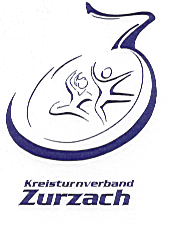 